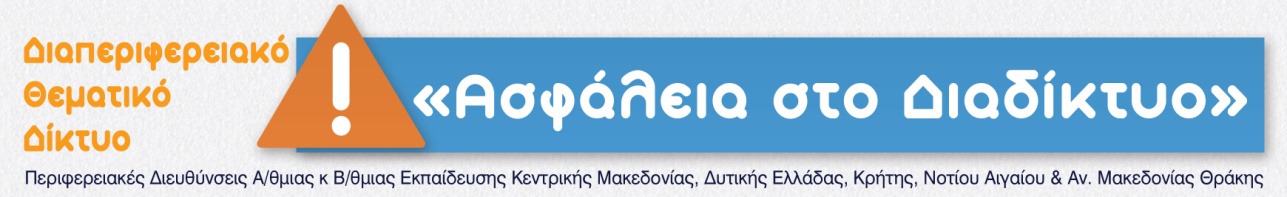 Σχ. Έτος: 2019-20 Δ/ΝΣΗ ΕΚΠΑΙΔΕΥΣΗΣ:      Δυτικής Αττικής    ΣΧΟΛΙΚΗ ΜΟΝΑΔΑ:          9o Δ.Σ. Ασπροπύργου    ΤΗΛΕΦΩΝΟ: 210 5598382                                               Email: 9dim-asprop.att.sch.gr    ΟΝΟΜΑΤΕΠΩΝΥΜΟ ΔΙΕΥΘΥΝΤΡΙΑΣ: Πίτσου  Ερασμία      ΠΕ/ΤΕ: 79.01 ΣΤΟΙΧΕΙΑ ΕΚΠΑΙΔΕΥΤΙΚΟΥ ΠΟΥ ΣΥΝΤΟΝΙΖΕΙ ΤΟ ΠΡΟΓΡΑΜΜΑ: Ονοματεπώνυμο:     Μπακόλας Νικόλαος                                      Ειδικότητα: ΠΕ70    ΑΛΛΟΙ ΕΚΠΑΙΔΕΥΤΙΚΟΙ ΠΟΥ ΣΥΜΜΕΤΕΧΟΥΝ ΤΟ ΠΡΟΓΡΑΜΜΑ:    Ονοματεπώνυμο:      Μπίσσια Ιωάννα                                             Ειδικότητα: ΠΕ70ΣΥΝΟΛΟ ΜΑΘΗΤΩΝ ΠΟΥ ΣΥΜΜΕΤΕΙΧΑΝ ΣΤΟ ΠΡΟΓΡΑΜΜΑ: 35 ΤΜΗΜΑΤΑ: Ε3’ (16 μαθητές),     Δ2’: (19 μαθητές)ΤΙΤΛΟΣ ΠΡΟΓΡΑΜΜΑΤΟΣΛΑΒΥΡΙΝΘΟΣ: ΓΡΙΦΟΙ ΤΟΥ ΔΙΑΔΙΚΤΥΟΥ Σ’ ΕΝΑ ESCAPE ROOM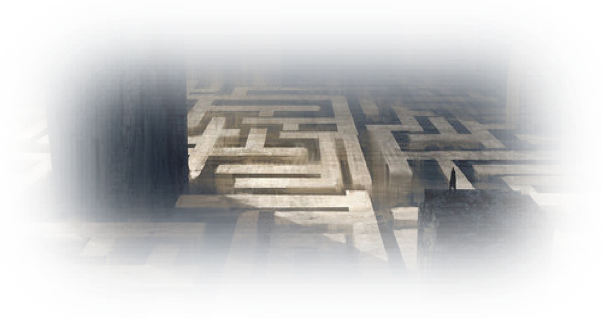 ΣΥΝΟΠΤΙΚΗ ΕΚΘΕΣΗ ΑΞΙΟΛΟΓΗΣΗΣ ΠΡΟΓΡΑΜΜΑΤΟΣΜε τον όρο «ασφάλεια στο διαδίκτυο» ορίζονται μια σειρά από ευκαιρίες που μπορεί να προσφέρονται στους νέους ανθρώπους, κι εδώ μας ενδιαφέρουν οι μαθητές 10 - 11 ετών, ως προς την ενημέρωση, εμβάθυνση κι αξιοποίηση τεχνολογικού υλικού αλλά και οι κίνδυνοι που ενυπάρχουν σε αυτό, καθώς η ολοένα και μεγαλύτερη χρήση του διαδικτύου οδηγεί συνακόλουθα σε εντονότερα προβλήματα. Σ’ ένα επόμενο στάδιο αναφερόμαστε στην αντιμετώπιση αυτών των κινδύνων.ΚΥΡΙΟ ΘΕΜΑ/ΘΕΜΑΤΙΚΕΣ ΕΝΟΤΗΤΕΣ:Στόχο του προγράμματος αποτέλεσε κατά κύριο λόγο η προσπάθεια προσέγγισης της ασφαλούς περιήγησης στον κυβερνοχώρο με παιγνιώδη τρόπο και πάντοτε μέσω της συνεργασίας μαθητών δύο διαφορετικών τμημάτων. Η κοινή 90λεπτη εβδομαδιαία συνάντηση ( κάθε Πέμπτη, αρχής γενομένης από την 6η Φεβρουαρίου 2020 και μέχρι την 5η Μαρτίου 2020) των 35 μαθητών της Ε3’ και Δ2’ τάξης μας έδωσε την ευκαιρία να καλύψουμε ένα αρκετά μεγάλο θεωρητικό μέρος των θεματικών ενοτήτων που άπτονται των ενδιαφερόντων των νέων.Μέσα από τη διαλογική συζήτηση, την αξιοποίηση μικρών, στοχευμένων βίντεο, τον καταιγισμό ιδεών και την παρουσίαση προσωπικών ιστοριών οι μαθητές κατάφεραν να κατανοήσουν όρους όπως:προσωπικά δεδομένα – ευαίσθητα προσωπικά δεδομέναfake news διαδικτυακός εκφοβισμός χρήση μέσων κοινωνικής δικτύωσηςρατσισμός – ξενοφοβία ορθή χρήση τηλεφώνουΜε αφορμή την παγκόσμια ημέρα ασφαλούς πλοήγησης στο διαδίκτυο θεωρήσαμε και ορίσαμε τον κυβερνοχώρο ως ένα Λαβύρινθο, στον οποίο εισέρχεται κάποιος αγνοώντας τους κινδύνους που ελλοχεύουν, κίνδυνοι που με τη μορφή ενός άλλου Μινώταυρου διεκδικούν να εισβάλουν στο μυαλό και να κυριαρχήσουν σε κάθε μας κίνηση. Η αποσαφήνιση εννοιών και η αναζήτηση των αιτίων, ειδικότερα όσων έχουν να κάνουν με ψευδείς ειδήσεις ή διαφορετικότητα, έστρεψε την προσοχή των μαθητών στην προσπάθεια ανάπτυξης ενός παιχνιδιού με απρόβλεπτη πλοκή.  Η αναζήτηση της Αριάδνης, μέσω μηνύματος στον υπολογιστή, εγκλωβίζει σ’ ένα δωμάτιο/σκηνικό τους πρωταγωνιστές οι οποίοι θα προσπαθήσουν αξιοποιώντας κι αξιολογώντας τα στοιχεία που παρέχονται να βρουν την έξοδο/λύτρωση και φυσικά την ίδια την Αριάδνη.ΠΑΙΔΑΓΩΓΙΚΟΙ ΣΤΟΧΟΙ – ΑΞΙΟΛΟΓΗΣΗΟι μαθητές σε γνωστικό επίπεδο, αξιοποίησαν τις πληροφορίες, αναγνωρίζοντας τους κινδύνους κι ανέπτυξαν λεξιλόγιο σχετικό, ασκήθηκαν στον διάλογο, περιμένοντας υπομονετικά τη σειρά τους (μην ξεχνάμε ότι ήταν 35 άτομα σε μια αίθουσα επί 90 λεπτά), οξύνθηκε η φαντασία τους.Η αφίσα που δημιουργήθηκε (θα την βρείτε στο τέλος των κειμένων) είναι  βασισμένη στο γνωστό ποίημα του Τ. Πατρίκιου (βλ. επόμενη σελίδα), με τα πέντε μυθικά ονόματα του ποιήματος ν’ αποτελούν τους ήρωες του παιχνιδιού, καθένας από τους οποίους αναζητά μέρος της αλήθειας.Το σκηνικό μας θα ήταν η Κνωσσός (είχαν ετοιμαστεί τα σκηνικά κατά το μεγαλύτερο μέρος τους, καθώς οι μαθητές αφιέρωσαν χρόνο κι από το διάλειμμά τους προκειμένου να στηθεί η αίθουσα). Τα πρώτα γυρίσματα για τη δίλεπτη εισαγωγή είχαν ξεκινήσει (υπάρχει το υλικό αμοντάριστο με τους μαθητές ν’ απαντούν στην ερώτηση τι σημαίνει για τους ίδιους το διαδίκτυο και  ο Λαβύρινθος). Θ’ ακολουθούσε η λεπτομερής καταγραφή του σεναρίου από τις 5 ομάδες, η σύνθεση των κειμένων, η εκμάθηση ρόλων  και η βιντεοσκόπηση των «ηρώων» στο escape room, την αίθουσα διδασκαλίας, προκειμένου ν’ ανακαλύψουν τα κρυμμένα στοιχεία που θα τους οδηγούσαν στην έξοδο.Το project, δυστυχώς, δεν ολοκληρώθηκε, καθώς μας πρόλαβαν οι εξελίξεις της πανδημίας. Ωστόσο, και σε συναισθηματικό ή ψυχοκινητικό επίπεδο, θεωρούμε ότι ήταν μια αρκετά επιτυχημένη προσπάθεια με τους μαθητές των δύο τμημάτων να συνεργάζονται αρμονικά και να χαίρονται την κάθε στιγμή. Κι αυτό για τους εκπαιδευτικούς Μπίσσια Ιωάννα και Μπακόλα Νίκο που αγκαλιάσαμε το πρόγραμμα έχει την μεγαλύτερη αξία.Ιστορία του ΛαβύρινθουΑπ' όταν ο Θησέας σκότωσε τον Μινώταυρο* 
ο λαβύρινθος εγκαταλείφθηκε, απολύθηκαν οι φύλακες
με τον καιρό γκρεμίστηκε η οροφή του 
βγήκαν στο φως οι τρομεροί διάδρομοι 
οι αίθουσες για τα βασανιστήρια, την ανθρωποφαγία
οι στοές με τις κρυμμένες εφευρέσεις 
τους καταχωνιασμένους θησαυρούς 
πέσανε οι τοίχοι, μείναν μόνο τα χνάρια* 
από περίπλοκα χαράγματα πάνω στη γη. 
Όμως προσομοιώσεις λαβυρίνθων, σκοτεινές κατασκευές 
δεν έπαψαν να χτίζονται με νέα υλικά 
με καινούρια τέρατα, θύματα, ήρωες, ηγεμόνες, 
φτιάχνονται προπαντός λαβύρινθοι με λέξεις 
κάθε χρονιά μπαίνουν μέσα τους νέες φουρνιές 
αγόρια και κορίτσια, με φόβο μαζί και αψηφισιά 
για τις παγίδες, τις καταπακτές, τ' αδιέξοδα 
φιλοδοξώντας να ξαναπλάσουν και να παίξουν
το παλιό δράμα προσαρμοσμένο στα νέα δεδομένα
δίνοντας στους κύριους ρόλους τα ίδια ονόματα 
Μίνωας, Πασιφάη, Μινώταυρος, Αριάδνη,* 
Δαίδαλος,* Ίκαρος,* Θησέας.Τ. Πατρίκιος, Η πύλη των λεόντων Μίνωας: ο εντολέας διαχειριστής ψυχών. Κυρίαρχος στην ανωνυμία του διαδικτύου.Δαίδαλος: το όργανο – καθρέφτης . Αν δεν προσέξεις θα συνομιλείς με τη σκιά σου στο δωμάτιο.Θησέας: ο ξένος. Κυνηγημένος από τον Μίνωα, κυνηγός της ψευδαίσθησης. Ήρωας ή θύμα εξαρτάται από το πάτημα του κουμπιού.Πασιφάη: η αφανής. Κινεί τα νήματα μέσω τηλεφώνων. Μην την αγνοήσεις!Αριάδνη: έχει λόγους να εξαφανιστεί. Αλήθεια ή όχι, το μήνυμα στον υπολογιστή είναι υπό διερεύνηση. Πόσο μάλλον, όταν Μινώταυροι καραδοκούν... ΔΙΕΥΚΡΙΝΙΣΗΜίνωας: διαχείριση ευαίσθητων δεδομένωνΔαίδαλος: chat roomsΘησέας: ξενοφοβία/ρατσισμός, ψευδείς ειδήσειςΠασιφάη: χρήση κινητών τηλεφώνων.Αριάδνη: χρήση μέσων κοινωνικής δικτύωσης (facebook, instagram κ.λπ.)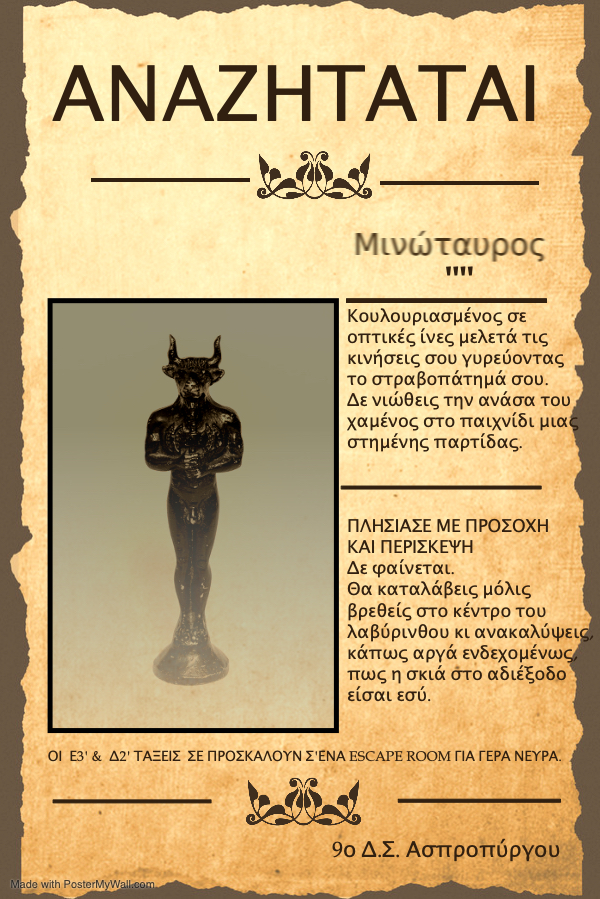 